Rozpočtová opatření č. 88-93 schvalovaná radou města Slavkov u BrnaRozpočtové opatření č. 88 - Dotace MV ČR - ÚND JSDH Na bankovní účet města byla zaslána účelová neinvestiční dotace z kapitoly Ministerstva vnitra ČR v celkové výši 3 524 Kč na výdaj jednotek sboru dobrovolných hasičů obce na rok 2017. Dotace je vedena pod účelovým znakem 14004 a bude napojena ve výši 1 700 Kč na refundaci mezd  JSDH a ve výši 1 900 Kč na položku JSDH pohonné hmoty.Rozpočtové opatření č. 89 -  Dotace MŠMT - MAPNa bankovní účet města byla uvolněna neinvestiční dotace z kapitoly MŠMT v rámci OP VVV ve výši 363 564,05 Kč. Dotace je vedena pod účelovým znakem 33063 a ve stejné výši bude napojena na výdajovou položku - OVV - MAP - osobní náklady.Rozpočtové opatření č. 90 -  MěP - Dotace ÚP  - asistent MěPNa bankovní účet města byly uvolněny finanční prostředky z ÚP na náklady asistenta MěP  ve výši 96 000 Kč. Dotace je vedena pod účelovým znakem 13013 a ve stejné výši bude napojena na položku MěP - osobní náklady - asistent MěP.Rozpočtové opatření č. 91 - Změny rozpočtu  oddělení investic a rozvojeOddělení IR žádá:O navýšení rozpočtové položky na výkup pozemků o 500.000,- Kč. Dle znaleckého posudku č. 3714-169-2017 je oceněn spoluvlastnický podíl k pozemku parc. č. 3725/1 částkou 503.077,50 Kč. Zastupitelstvo města dne 13. 11. 2017 schválilo výkup předmětných podílů.  V současné době máme nedostatečnou částku, a proto ji potřebujeme navýšit. Spoluvlastnický podíl má město Slavkov u Brna zájem vlastnit v souladu s veřejným zájmem. Žádáme tedy o převedení peněz z rozpočtové položky IR - Zámecká zeď a valy.V návaznosti na přesuny finančních prostředků v rámci rozpočtových opatření týkajících se odboru IR vznikl požadavek na převod částky ve výši 400.000,- Kč snížením položky IR - Zámecká zeď a valy na položku IR - Parkování ulice Tyršova souv. s přístavbou ZŠ Tyršova ve stejné výši 400.000,- Kč.Z důvodů navýšení položky IR - ostatní činnost místní správy navrhujeme do této položky převést finanční zdroje z položky IR - ZŠ Komenského - likvidace dešťové vody ve výši 300tis Kč. Vzhledem k tomu, že v rámci výběrového řízení se nikdo o tuto zakázku neucházel, nebude tato akce realizována v tomto roce. Naopak v položce ostatní činnost místní správy jsou zdroje ve výši 429tis Kč a očekáváme platbu za likvidaci ekologické havárie u provozovny společnosti PILOUS ve výši 500tis Kč. Dále je v plánu z této položky provést například nákup fotbalových branek na hřiště s umělým povrchem v sídlišti Nádražní v ceně cca 70tis Kč.Navýšení položky IR - stadion (UR 19 300 000 Kč) -  navrhujeme do této položky převést finanční zdroje z položky IR - Nutné opravy budov a staveb ve výši 300 tis. Kč, zde je nutné zaplatit dokončení rekonstrukce a zajištění autorského dozoru (uzavřené smlouvy na cca 2.8 mil. Kč).  Navýšení položky IR - Stadion - sadové úpravy (UR 500 000 Kč) -  navrhujeme do této položky převést finanční zdroje z položky IR - Oprava břehu Velkého rybníka ve výši 101 tis. Kč, z které již v letošním roce nebude nic čerpáno. Z  této položky IR  je nutné zaplatit výsadbu keřů (uzavřená smlouva o dílo na cca 590 328,75 Kč).Rozpočtové opatření č. 92 - Dotace MZe - výsadba melioračních a zpevňujících dřevinZ Ministerstva zemědělství ČR město Slavkov u Brna  obdrželo neinvestiční dotaci ve výši 29 700 Kč na úhradu zvýšených nákladů na výsadbu melioračních a zpevňujících dřevin. Dotace je vedena pod ÚZ 29004 a ve stejné výši bude napojena na výdajovou položku rozpočtu ŽP - Výsadby zpevňujících dřevin - nákup ostatních služeb.Rozpočtové opatření č. 93 - Dotace IROP "Elektronické a moderní služby města Slavkov u Brna"Na bankovní účet města Slavkov u Brna byly poskytnuty finanční prostředky ve výši  6 957,50 Kč ze státního rozpočtu a ve výši 118 277,50 Kč z rozpočtu EU. Dotace je vedena pod ÚZ 17016 a ve stejné výši bude zapojena na výdajovou položku rozpočtu MěÚ - Školení SW.I. Rada města schvalujea provádí v souladu s usnesením č. 227/14/ZM/2016 soubor rozpočtových opatření v předloženém znění takto:Zveřejněno dne 28. 11. 2017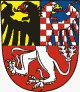 ROORJOdd.§Pol.ORGÚZTextPříjmy (Kč)Výdaje (Kč)883036411654114004FO- JSDH - Dotace ÚN MV ČR3 6008830365512501954114004FO -JSDH  - Refundace mezd1 7008830365512515654114004FO - JSDH - PHM1 900897172411633063OVV- MAP - Dotace MŠ363 6008971723299501133063OVV- MAP - Osobní náklady363 600909090411613013MěP - Dotace ÚP  - Asistent MěP96 0009090905311501113013MěP - Navýšení pol. - osobní náklady - asistent96 00091404133226121546IR - Snížení pol.  - zámecká zeď a valy-900 0009140413639613055IR - Navýšení pol. - výkup pozemků500 00091404122196121140531IR - Navýšení pol. - parkování ul. Tyršova souv. s přístavbou ZŠ Tyršova400 0009140413113612114066IR - Převedení pol.  - ZŠ Kom. - likvidace dešť. vody-300 00091404161715169517IR - Navýšení pol. - Ostatní činnost místní správy300 00091404133155171537IR - Snížení položky - Nutné opravy budov a staveb-300 00091404134126121536IR - Navýšení pol.  - Stadion300 00091404123415171548IR - Snížení pol.  - Oprava břehu Vel. rybníka-101 00091404134125169536IR - Navýšení pol.  - Stadion - sadové úpravy101 000922021411629004ŽP - Dotace MZe ÚN  - výsadba zpevňujících dřevin     29 7009220211037516929004ŽP - Navýšení pol. - výsadba zpevňujících dřevin29 700938081411617015MěÚ - Dotace ÚN  SR - IROP - "Elektr. a moder. Služby"7 000938081415317016MěÚ - Dotace ÚN  EU - IROP - "Elektr. a moder. Služby" 118 3009380816171516751672MěÚ - Navýšení pol. - školení SW125 300